APPLICATION FORMESGO Certificationfor advanced ovarian cancer surgeryKindly fill in this application form and send it together with the self-assessment form and required documentation to the ESGO Guidelines Secretariat by email to esgo-guidelines@esgomail.org or by post to YMCA Palace, Na Porici 12/1041, 110 00 Prague, Czech Republic.The administrative fee is due via a bank transfer. General informationKindly be advised that ESGO will only accept applications from those centres, where the number of advanced ovarian cancers operated during the last three calendar years is ≥ 24 per year with minimum 12 complete primary debulking surgeries per year. Please note that diagnostic and palliative surgery, secondary and tertiary recurrences, borderline tumors, non epithelial tumors, and stage I-II epithelial ovarian cancer are not taken into account.Hospital name: Address: General email:    	Telephone: Type of hospital: 			Regional	County	CommunityIs it part of a General Hospital? 	Yes		NoUnit / Department: University Department: Stand Alone Centre: 			Yes		NoHead of the department: Email: Contact person (if different from the above): Email: Should your application be approved, the name and the contact details of your institution will be placed on the ESGO website. By default, the contacts will be limited to the address and the general email. However, if you wish to have more details available to visitors of the ESGO website (doctors, patients), kindly indicate so. Documentation to be attached to the applicationAlong with the self-assessment form, kindly gather or retrieve from the database the appropriate information as specified below, in the form of a table containing all patients debulked in the last three (3) calendar years, and anonymised per patient.All referred cases (N)Age Pathology type and gradeFIGO stage and sub-stage Performance status Number PDSNumber IDS % of complete cytoreduction at primary and interval surgeryFurther provide:number of surgeries per surgeon per yeardocumentation of clinical trials (NCT Number and recruitment numbers overall per year, and if available publication list)description of how complications are documented and quality management is performedAdministration feeKindly note that your application will be processed only after we receive the administration fee (700 Euro for High income countries, 200 Euro for Low and Middle income countries)Please make sure that “ESGO Certification” and the name of the applicant centre appear on the bank transfer. Please make drafts payable to: 
European Society of Gynaecological Oncology, Geneva
Bank details: Credit Suisse Geneva, 1211 Geneva 70, Switzerland 
Account number: 29983-92
IBAN: CH36 0483 5002 9983 9200 0
Clearing number: 4835
SWIFT: CRESCHZZ12APlease contact ESGO Guidelines Secretariat, if you need an invoice. AuditPlease note that upon initial check, your application will be sent to the ESGO Certification Jury for their evaluation. The Jury has a right to request operative and pathology reports of patients operated in a randomly selected period from the provided table (see point 2). If the jury is unsure and the discussion with the centre may not resolve all questions, an onsite audit, funded by the applicant, might be required in exceptional cases. Kindly note that by submitting the application, you are committing to fund possible audit expenses. guidelines.esgo.org | esgo-guidelines@esgomail.orgFirst edition published October 2016 by European Society of Gynaecological Oncology. Second edition published May 2018. Copyrights: © European Society of Gynaecological OncologyESGO Advanced (stage III-IV)Ovarian Cancer Surgery Quality Indicators – Application form_v2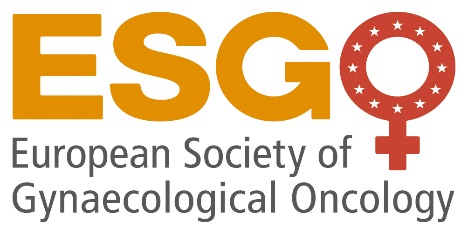 